Curriculum Vitae SHABAB ALAMADDRESS:Shara Wazeer Street (Riyadh) KSA Cell #:0582790507Whats App No.0582790507Email: shababalam354@gmail.comIqama Status: TransferableObjectives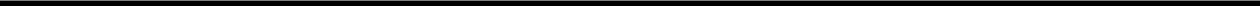 To work with organization of high standard where I can use my abilities and can participate in the growth of the organization. I have the sense to work hard, honestly and with full devotion, so I will take the help of professional experience that I learned and to use my capabilities to meet the requirements of any job assigned time.Personal Information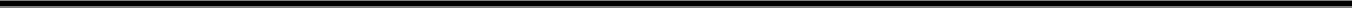 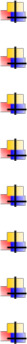 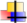 Academic Qualifications: 	Professional Diploma:	OSHA Diploma Session 2017 at the Emirates Institute of I.T OSHA Training AcademyIOSH Diploma Session 2017 at the Emirates Institute of I.T OSHA Training AcademyOSHA Managing Safety	Occupational Safety and Health Manager. Ergonomics Program Management.Fleet Safety Management. Fire Prevention Plans Emergency Action PlansSafety management System Evaluation Safety Supervision and Leadership Effective Accident Investigation.Effective OSH Committee Operations Introduction of Safety Management.Extra Skills	Three Months Computer Certificate MS WindowsInternetExperience	One-year Experience with Wajid Iqbal & Company as a Assistant Safety Supervisor (Easting By Pass Section-I Mardan.Work as a Safety Technician has Attended Internal Disaster Drill Since November 2016 (Fire Safety Department) at Care National Hospital Saudi Arabia.Work as a Safety Technician has Attended Infant Abduction Drill (Code Pink) 23 June 2016 at Care National Saudi Arabia.Six Months Work Experience as a Fire Fighter at LRH Peshawar Hospital PeshawarCare National Hospital Saudi Arabia as a Safety Technician from Year 18th June 2015-18th February, 2016.Safety Officer at Dr. Abdul Rahman Al Mishari from Year 18th October, 2018 to 11 February 2021currently working as Safety Officer at Dr.Mohammad Al Fagih Hospital From 15th of February 2021 till Now.ParticipationsAttended JCI (Joint Commission International) Accredition Survey Dec 2018 as a Safety Officer at Dr. Abdul Rahman Al Mishari Hospital.Attended CBAHI Essential Safety Requirements (ESR) July 2019 as member of Safety Department Dr. Abdul Rahman Ali Mishari Hospital.13th Oct 2018 Attended CBAHI Accreditation Survey 27 Sep 2020 as Safety Officer at Dr. Abdul Rahman Al Mishari HospitalAttended Canadian Accreditation Survey on 6th October, 2019 as Safety Officer.Conduct Total Evacuation Drill for all Hospital on 8 march 2021 at Dr.Mohammad Al Fagih HospitalAttained CBAHI Accreditation Survey 2nd of November 2021 as a Safety Officer.ResponsibilityFire Alarm System MonitoringFire House Reel Preventive Maintenance and Inspection CheckingFire Extinguishers Training of Staff in Care National Hospital.Daily Checking of Hospital and Surrounding Hazard (Environment of Care Inspection).Daily Fire WatchChecking of Fire BlanketPeriodic Preventive Maintenance of Fire Extinguisher.Checking of Fire Exit Doors HazardsFire Extinguishers Periodic Preventive Maintenance Eye Showers and Eyewash MonitoringFire alarm TestingConducted Fire Drill for all HospitalsPrepare fire attend Certificate for all HospitalsFire extinguisher Training for staff Dr.Abdul Rahman Al Mishari Hospital FM200 system inspection MonthlyEnvironmental rounds to all Heads of the Department Quarterly Monthly meeting for all for all Safety Lesion officersConduct total evacuation drill for All Hospital Nov 15 Dr. Abdul Rahman Al Mishari HospitalLANGUAGESUrdu, English, Arabic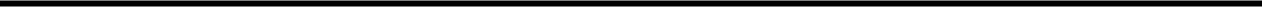 Name:Shabab AlamFather’s Name:Mushaib ShahDate of Birth:15th Feb, 1992CNIC No:17201-0861385-5Nationality:PakistaniReligion:IslamGender:MaleMarital Status:SingleDomicile:Nowshera, Khyber Pukhtun KhwaCertificate/ DegreeBoard/UniversitySessionS.S.CBISE Mardan2009F.ABISE Mardan2010Two-year Diploma in Health, Safety & Environment    Board of Punjab2012Two-year Diploma in          Board of Punjab    2019Safety officer          Board of Punjab    2019